Ahoj sedmáci, posílám zápis do sešitu. Podívejte se na rovnoběžník v učebnici geometrie nebo na netu.Procvičíme spolu opět ve škole.Kontrola minulého úkolu:Vyjádři dané poměry co nejmenšími celými čísly, tzn. zkrať na poměr v základním  tvaru:140 : 840 = 14 : 84 = 1 : 6 21 : 3,6 = 210 : 36 = 70 : 12 = 35 : 6	 5,7 : 0,6 =	57 : 6 = 19 : 2315 : 12 = 105 : 4Zvětši v poměru 3 : 2 čísla: tzn.  z daného čísla =  násobím dané číslo  NEBO poměr je dělení, pak  3:2 = 1,5 tzn. 1,5 vynásobím dané číslo	Můžeš si vybrat výpočet pomocí zlomku nebo desetinného čísla.a)18		 18 . 3/2 = 27   			       (zpětná kontrola  27 : 18 = 3 : 2)		nebo 18 . 1,5 = 27b) 42		42 . 3/2 = 63							(63 : 42 = 3 : 2)		nebo 42 . 1,5 = 63c) 0,64	výsledek 0,96d) 5	výsledek 7,5e) 135 výsledek 202,5f) 96,64 výsledek 144,96Zmenši v poměru 3 : 8 čísla:tzn.  z daného čísla =  násobím dané číslo  NEBO poměr je dělení, pak  3:8= 0,375 tzn. 0,375 vynásobím dané čísloa) 24		24 . 3/8 = 9			(zpětná kontrola 9 : 24 = 3 : 8)		nebo 24 . 0,375 = 9b) 120 výsledek 45c) 12.8 výsledek 4,8d) 2600 výsledek 975e) 0,132 výsledek 0,0495f) 14.4 výsledek 5,4Rozděl v poměru 5 : 4 čísla:tzn. rozdělit na 9 stejných dílů, pak násobit čtyřmi a pak pětia) 81	1 díl = 9 	4 díly = 36	5 dílů = 45	45 : 36 b) 225 	1 díl = 25	125 : 100c)27	1 díl = 3	 15 : 12Vypočítej neznámý člen úměry:45 : 18 = 180 : z				b) 180 : 45 = 4				2,7 : 3 = 0,94krát větší				0,9krát větší	45 : 18 = 180 : 72				2 : 3 = 1,8 : 2,7Nové úkoly na další stránce.Narýsuj v kosočtverci ABCD a v kosodélníku ABCD úhlopříčky – spojuj vrcholy AC a BD. Průsečík úhlopříček označ S. 		D	CA	B Kosočtverec je čtyřúhelník.Všechny 4 strany mají stejnou délku.Strany spolu nesvírají úhel 900Protější strany jsou vždy rovnoběžné.Úhlopříčky AC a BD nemají stejnou délku, ale jsou vzájemně kolmé a vzájemně se půlí.          D				   CA			      BKosodélník je čtyřúhelník.Vždy 2 protější strany mají stejnou délku.Strany spolu nesvírají úhel 900Protější strany jsou vždy rovnoběžné.Úhlopříčky AC a BD nemají stejnou délku, ale vzájemně se půlí.Výška rovnoběžníka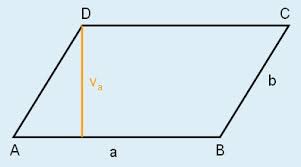 Výška rovnoběžníku je úsečka, která je kolmá na rovnoběžky a jejíž krajní body leží na těchto rovnoběžkách.Je to kolmá vzdálenost protějších stran.strana a	výška k ní va		Pozor jednotky délky musí být stejné.1. Obsah rovnoběžníka vypočítáme, když vynásobíme délku strany její výškou.S = a . va		nebo S = b . vb     			          S = c . vc			          	S = d . vdPozor jednotky délky v zadání musí být stejné. Výsledek je v jednotkách obsahu.2. Obvod rovnoběžníka je součet velikostí všech jeho stran. (např. plot)Pozor jednotky délky v zadání musí být stejné. Výsledek je v jednotkách délky.Př.: Urči obvod a obsah rovnoběžníka, a = 4,2 cm, va =5,3 cm, b = 6,4 cm.obvod o = 2.(a + b)		obsah	S = a.vao = 2. (4,2 + 5,3)		S = 4,2.5,3o = 2.9,5 = 19 cm		S = 22,26 cm2Obvod rovnoběžníka je 19 cm, obsah je 22,26 cm2.Příklady na procvičení, pokud potřebuješ, vyhledej si vzorečky na obvod a obsah obdélníka a čtverce. Počítej do sešitu. Rozplánujte si práci na víc dní. Kontrola příkladů bude za týden na webu. Pokud chcete, pošlete dotazy a řešení ke kontrole na email, jak obvykle. Zdravím, Jitka Vystavělová1. Určete obvod a obsah rovnoběžníku, znáte-li délky jeho stran a jednu výšku: a = 1,2 dm; b = 50 mm; vb = 3 cm. 2. Vypočítejte obvod a obsah kosočtverce, znáte-li délku strany a výšku: a = 1,08 m; v = 10 dm. 3. Vypočítejte obvod a obsah čtverce, je-li délka jeho strany 8,4 dm. 4. Zjistěte, jak se změní obvod a obsah obdélníka, který má délku 4 cm a šířku 1,6 cm, jestliže délku i šířku zdvojnásobíme. 5. Vypočítejte výměru pole tvaru obdélníka o délce 456 m a šířce 42 m. Výsledek uveďte v hektarech. 6. Určete délku strany kosočtverce, znáte-li jeho obvod: o = 17,28 m. 7. Vypočítejte délku strany a rovnoběžníku ABCD, znáte-li jeho obsah a příslušnou výšku: S = 0,82 m2 , va = 6,9 dm. 8. Vypočítejte výměru zahrádky tvaru čtverce, na jejíž oplocení bylo třeba 130 m pletiva. 9. Čtyři sourozenci zdědili oplocenou zahradu tvaru obdélníka o šířce 26 m a výměře 806 m2 . Jakou délku plotu má každý z nich natřít, je-li práce rozdělena spravedlivě?